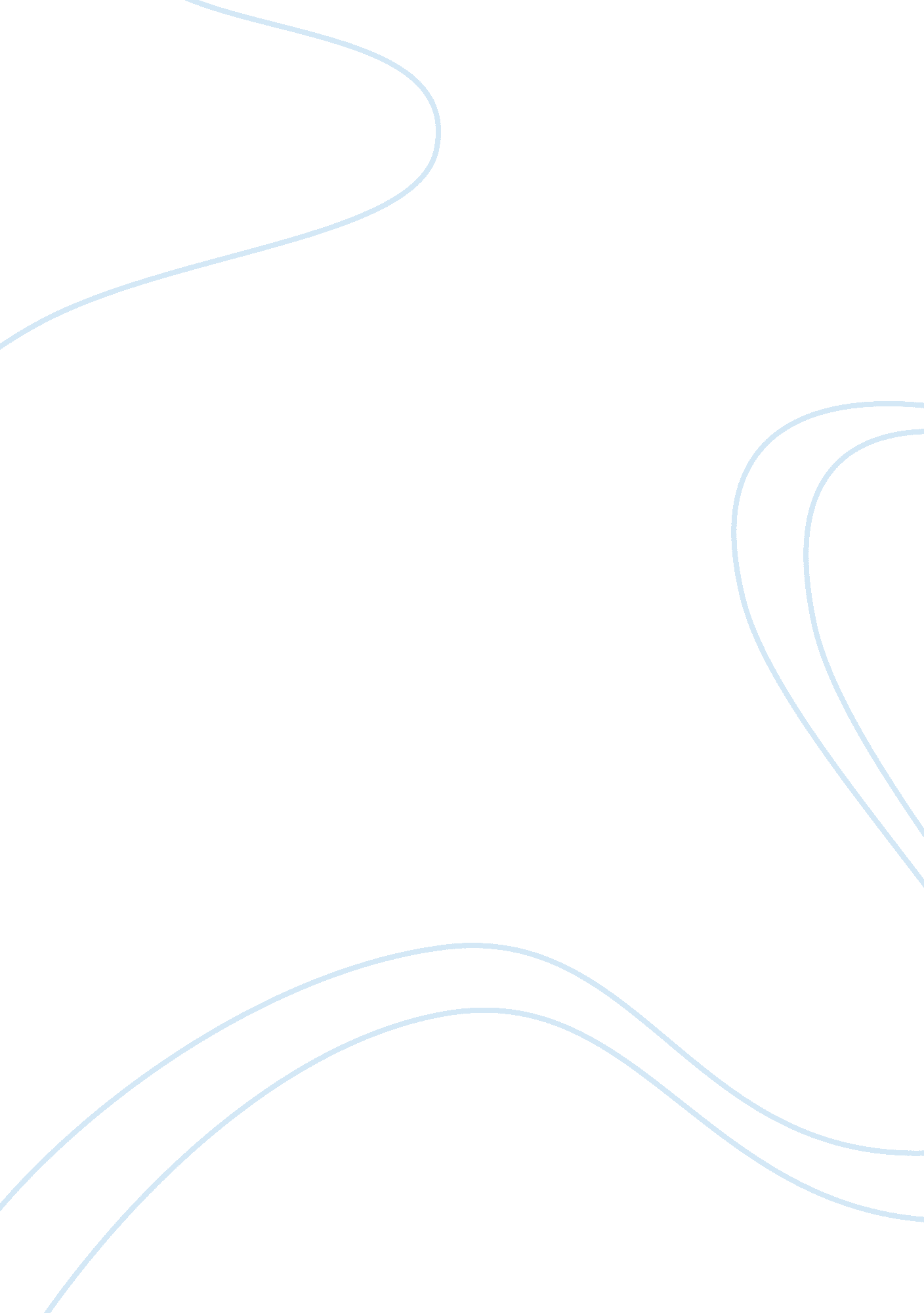 Good case study on denver international airportTechnology, Development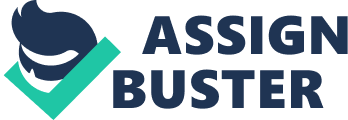 - Testing is significant to the success of a project because it uncovers errors. It sounds apparent, but skipping testing phase of a project may make mistakes go unnoticed. Undertaking a structured technique to testing ensure that each phase is methodically assessed, and that objectives are met. Moreover, testing reveals whether the project is on the track as planned. Assessing the progress of a project through testing helps in making timely changes so that all is accomplished as scheduled. 
Some projects skip the testing phase because it is always the most challenging of the whole project. More often than not, this phase is skipped because of time limitations, blown budget and plans. 
- Systems development methodologies are categorized into four approaches: defining requirements, designing and developing, independent testing, and implementing. The definition of requirements describes exact make-up as well as the scope of the project; it also clarifies tasks and functions of users. Designing and developing entails creating a conceptual plan of a system to address the requirements. Testing involves ensuring that existing, and modified functions, are generating the intended outcomes. Implementation involve executing an innovative software application to be used by project beneficiaries. 
- Evaluation and design phase if thoroughly done, helps in checking that all essential work has been undertaken, and quality criteria have been attained. Issues, risks, and lessons are identified during the analysis, thus, allowing timely corrections and minimization of loses. 
- It would be inappropriate for BAE to expand an existing information technology infrastructure for Denver International Airport, because the scope and requirements of Denver International Airport projects could be different in many aspects. Such act would be like implementing unplanned project, which have low chance of success. 